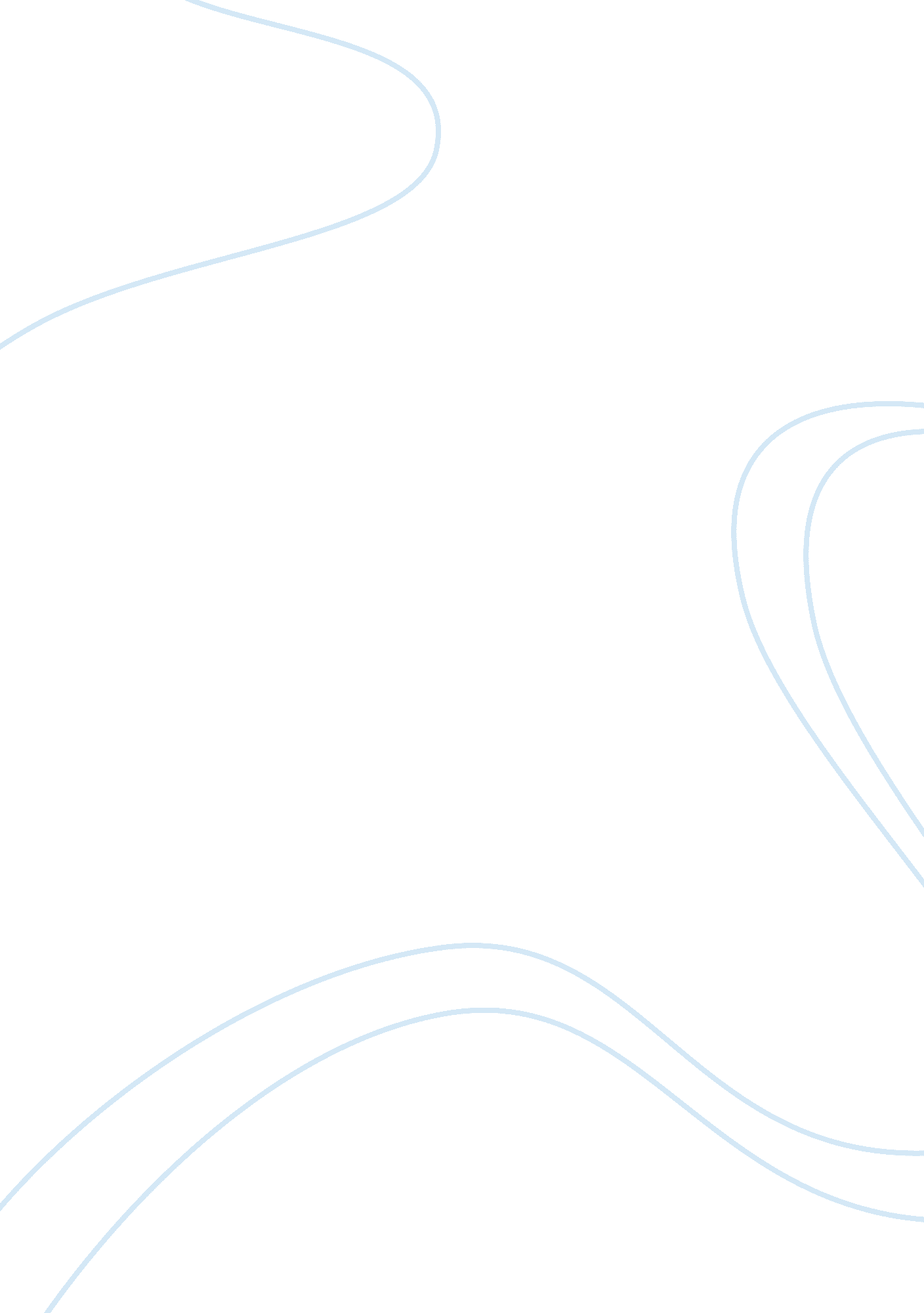 Free essay on bureaucracy of united states of americaLaw, Criminal Justice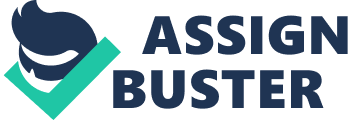 The bureaucratic government has a chain of command that is hierarchical whereby ultimate control belongs to the top most office. A bureaucratic system has a clear division and planning of labor in which every personnel has their role. Government of this kind has rules entitled to every individual to follow. Successful modern societies have adopted rational bureaucracy. Power in this type of system is limited depending on the movement down the hierarchy, and this has been demonstrated by the Iron Triangle of modern America which portrays the procedure of Government work. 
The aspect of America jurisprudence is exceptional to other western countries whereby the President can influence judicial decisions and judgments. The Supreme Court of United States of America is the highest court and has complete jurisdiction over the federal courts however its decision can be restricted within a context of a case. This court is established by the Constitution though the Congress is also responsible for titling justice. 
The Supreme Court has the power to declare a law unconstitutional under the judicial review principal, and the Congress can declare it obsolete and pass a new one. Presidents in history have often ignored Supreme ruling though already implemented, for instance; Abraham Lincoln ignored chief justice Roger order in early civil war (Durant, 2010). The federal judiciary is supreme in the maintenance of order in the constitutional system and, therefore, cannot be manipulated by the president hence indispensable. The president should consider a public policy of the state in evaluating judicial decision because their responsibility is inescapable. 
United States government is designed in a manner in which each branch has a check on the other in which it controls conflicts because no branch has more power and authority over the other. These conflicts occurred because the president can ignore the judicial decision making it hard to implement a law. The Congress and Constitution can overrule the judicial decision to causing conflicts. It makes Checks and Balances good because the constitution is crafted in a manner of interdependence without the absolute power of one branch. Judicial review is the only way the highest court can check the power of the legislative branch. Reference Durant, R. F (2010). The Oxford handbook of American bureaucracy. Oxford: Oxford University Press 